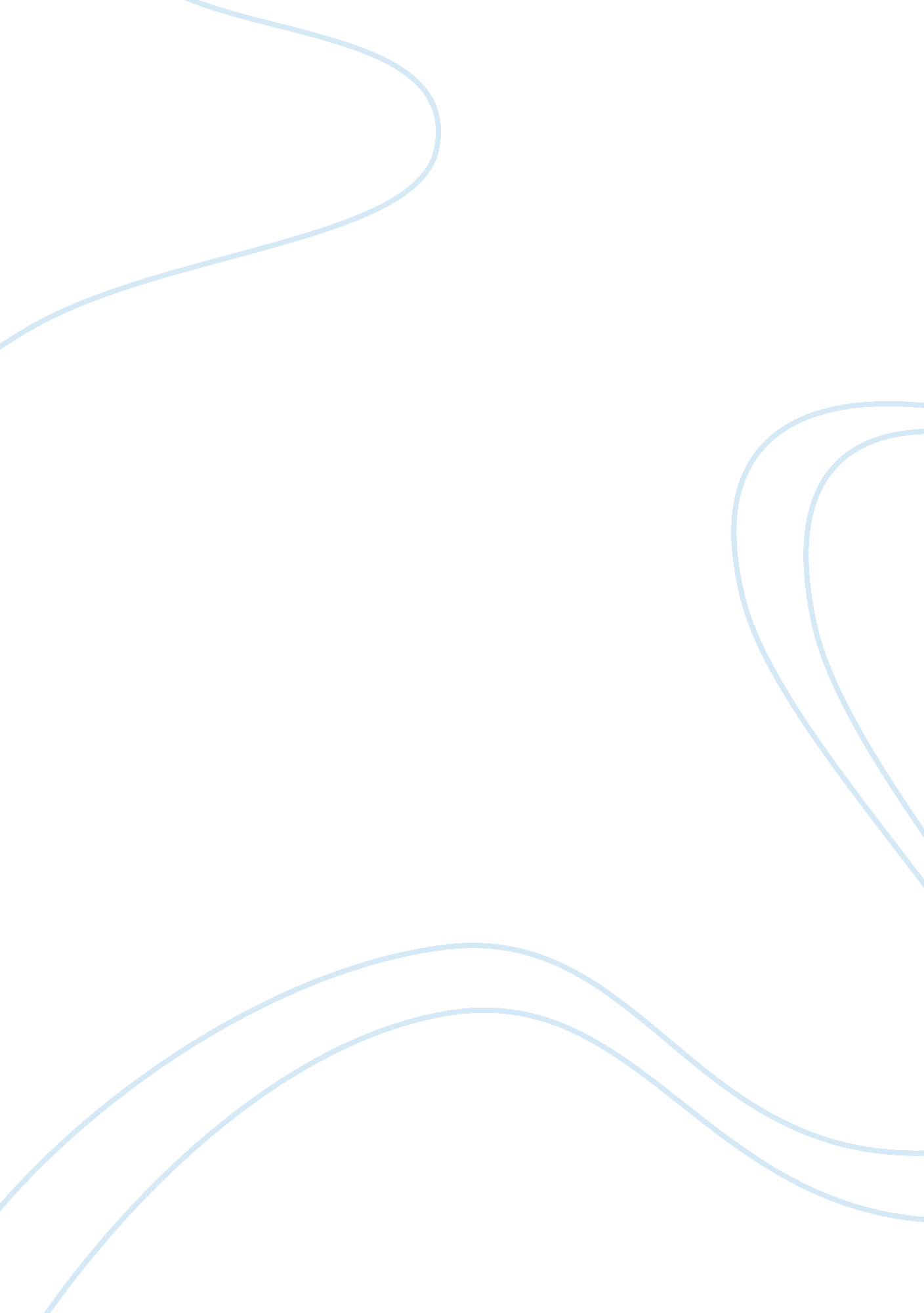 Role of chemistry in environmental protection and economic development assignment...Sociology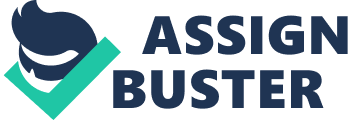 Education is a term which is more easily understood than defined. It has been derived from the Latin word “ educatum” which means the act of teaching or training. According to some, it has also come from another Latin term “ educare” which means “ to bring up”, “ to raise”. Some also believe that it has been originated from the Latin word “ educere” which means “ to lead forth” or “ to come out”. Thus education is regarded as “ a process of drawing out from within”. That is why, Gandhijee meant” By education I mean an all-round drawing out of the best in child and man, body, mind and spirit”. Education is thus a process of self-expression. An individual expresses himself through education. These innate powers and potentialities are developed and drawn out through education. It is a means of adjustment of an individual with the society. It is a process by which he is brought into proper relationship with the ideas and Meals, customs and traditions of the society. The child is weak, helpless and ignorant at birth. But he gradually grows and develops. He acquires knowledge and skills. He realizes thoughts into actions and satisfies his needs. He changes his behavior according to his environment. Such changes, growth and development of the individual are his education This is the result of his learning and maturation. Learning is living. Learning is the modification of behavior. Thus education is the process by which the knowledge, character and behavior of an individual are formed and modified. One’s conduct and behavior are changed and refined according to the desired standard of the society. This is the result of education. 